Załącznik nr 4 do Zapytania ofertowego z dnia 19.06.2023 r.„Usuwanie wyrobów zawierających azbest w gminie Sobótka w 2023 r.”WYKAZ SPRZĘTU PRZEZNACZONEGO DO REALIZACJI ZAMÓWIENIANazwa Wykonawcy:……………………………………………………………………………....................................................................................................Adres Wykonawcy:……………………………………………………………………………........................................................................................................Oświadczamy, że dysponujemy osobami/będę dysponował potencjałem technicznym wymienionym w tabeli poniżej i będą one przeznaczone do wykonania przedmiotu zamówienia.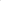 Do niniejszego oświadczenia załączam(y) pisemne zobowiązanie innych podmiotów do udostępnienia potencjału technicznego * niepotrzebne skreślić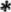                       ……………………………………………………………………………………podpis i pieczątka imienna uprawnionego(-ych) przedstawiciela(-li)firmy WykonawcyLp.Charakterystyka (typ/marka/model)Liczba jednostekWiek (lata)Podstawa do dysponowania sprzętem; własny (w) lub wynajęty (wyn)